П О С Т А Н О В Л Е Н И ЕПРАВИТЕЛЬСТВАКАМЧАТСКОГО КРАЯ             г. Петропавловск-КамчатскийПРАВИТЕЛЬСТВО ПОСТАНОВЛЯЕТ:1. Внести в раздел 2 приложения к постановлению Правительства Камчатского края от 14.12.2018 № 519-П «Об утверждении Положения об Агентстве записи актов гражданского состояния и архивного дела Камчатского края» следующие изменения:1) в части 2.1:а) слова «4) обеспечивает органы местного самоуправления» заменить словами «5) обеспечивает органы местного самоуправления»;б) слова «5) осуществляет контроль» заменить словами «6) осуществляет контроль»;в) слова «6) устанавливает формы отчетности» заменить словами                 «7) устанавливает формы отчетности»;г) слова «7) оказывает органам местного самоуправления» заменить словами «8) оказывает органам местного самоуправления»;д) слова «8) рассматривает предложения» заменить словами                              «9) оказывает органам местного самоуправления»;е) слова «9) создает и обеспечивает» заменить словами «10) создает и обеспечивает»;ж) слова «10) организует защиту» заменить словами «11) организует защиту»;з) слова «11) организует предоставление» заменить словами «12) организует предоставление»;и) пункт 12 признать утратившим силу;2) в части 2.2:а) слова «14) согласовывает акты» заменить словами «12) согласовывает акты»;б) слова «15) координирует» заменить словами «13) координирует»;в) слова «16) выдает разрешение» заменить словами «14) выдает разрешение»;г) слова «17) взаимодействует» заменить словами «15) взаимодействует»;д) слова «18) организует работу» заменить словами «16) организует работу»;е) слова «19) ведет сводный государственный учет» заменить словами «17) ведет сводный государственный учет»;ж) слова «20) организует работу» заменить словами «18) организует работу»;з) слова «21) принимает участие» заменить словами «19) принимает участие».2. Настоящее постановление вступает в силу через 10 дней после дня его официального опубликования.Губернатор Камчатского края                                                              В.И. Илюхин СОГЛАСОВАНО:Агентство записи актов гражданского состояния и архивного дела Камчатского края Шишкина Елена Анатольевна +7(4152) 20-43-051) Пояснительная запискак проекту постановления Правительства Камчатского края«О внесении изменений в приложение к постановлению Правительства Камчатского края от 14.12.2018 № 519-П «Об утверждении Положения об Агентстве записи актов гражданского состояния и архивного дела Камчатского края»Настоящий проект разработан в уточнения отдельных положений приложения к постановлению Правительства Камчатского края от 14.12.2018             № 519-П «Об утверждении Положения об Агентстве записи актов гражданского состояния и архивного дела Камчатского края».Проект постановления размещен на Едином портале проведения независимой экспертизы и общественного обсуждения проектов нормативных правовых актов Камчатского края в информационно-телекоммуникационной сети Интернет для проведения независимой антикоррупционной экспертизы в срок с 17 до 26.10.2018. В установленные сроки заключений независимых экспертов, аккредитованных Министерством юстиции Российской Федерации, и заключений общественных экспертов не поступало.           В соответствии с постановлением Камчатского края от 06.06.2013 № 233-П «Об утверждении порядка проведения оценки регулирующего воздействия проектов нормативных правовых актов Камчатского края и экспертизы нормативных правовых актов Камчатского края» проект не подлежит оценке регулирующего воздействия.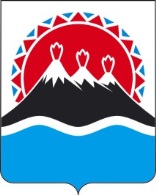 №О внесении изменений в приложение к постановлению Правительства Камчатского края от 14.12.2018                  № 519-П «Об утверждении Положения об Агентстве записи актов гражданского состояния и архивного дела Камчатского края»Вице-губернатор Камчатского края - руководитель Аппарата Губернатора и Правительства Камчатского краяА.Ю. Войтов Руководитель Агентствазаписи актов гражданского состояния и архивного дела              Камчатского края Н.А. Польшина Начальник Главного правового управления Губернатора и Правительства Камчатского краяС.Н. Гудин